Výsledková listinaPohár ZSL vo Freestyle Jasná 5.2.2023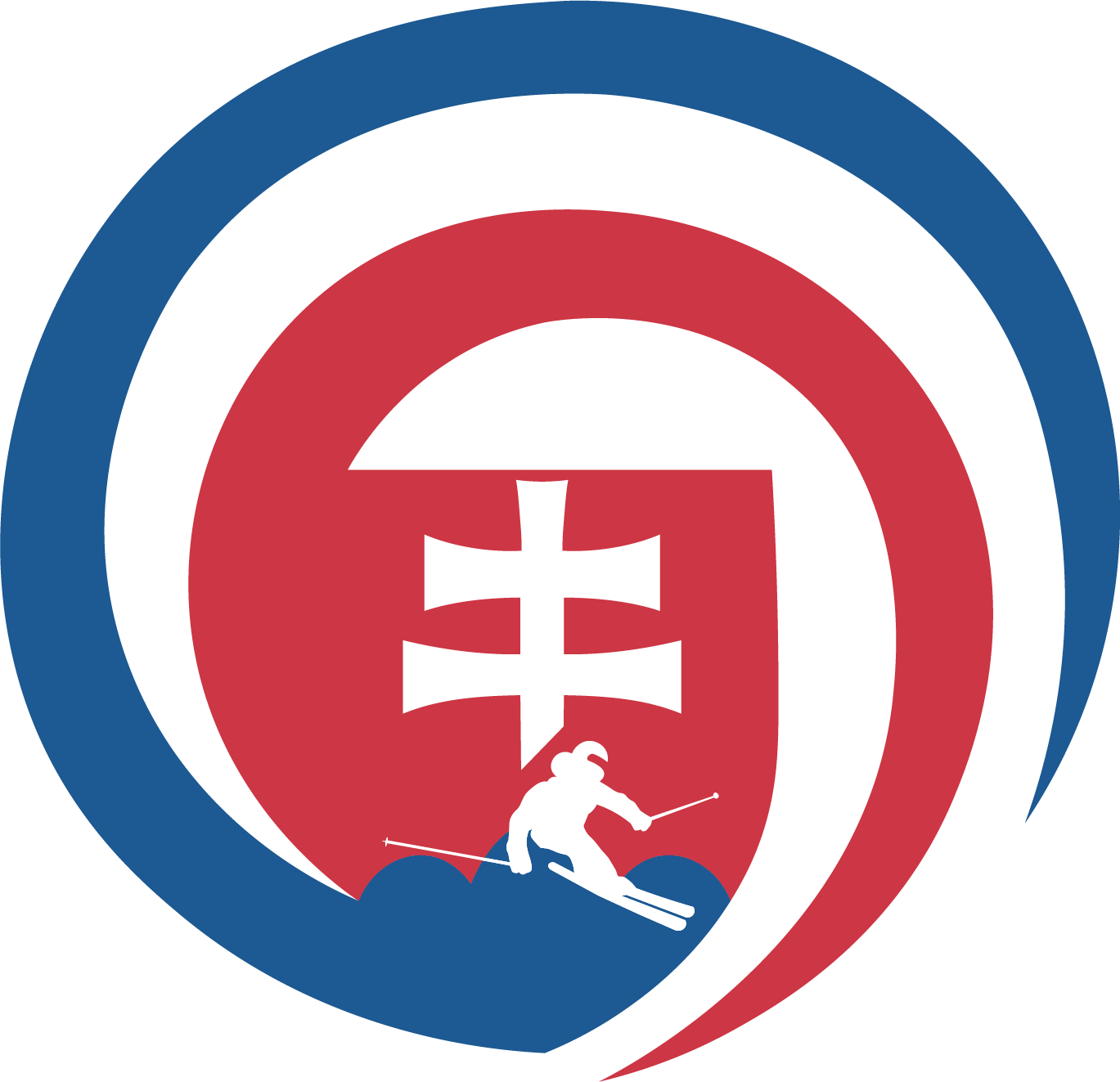 Kategória Muži SKIKategória Junior SKIKategória Muži SNBPoradieMenoJazda č.Judge 1Judge 2Judge 3 Celkovo1.Michael Oravec292909592,32.Robert Galfy383828583,33.Juraj Bernát1687072704.Hugo Neupauer265656765,65.David Babinský260616060,36.Marian Sumka241424542,67.Július Korbela115141514,6Judge 1Adam CagáňJudge 2Peter KlepáčJudge 3Petra JurečkováPoradieMenoJazda č.Judge 1Judge 2Judge 3 Celkovo1.Viktor Neupauer259596159,62.Filip Kolesár249475249,33.Alex Džubák249474948,34.Ronald Pokorný245454645,3Judge 1Adam CagáňJudge 2Peter KlepáčJudge 3Petra JurečkováPoradieMenoJazda č.Judge 1Judge 2 Celkovo1.Dušan Bízik2757474,52.Boris Karolčík36563643.Marek Kríž15555554.Lukáš Jaroš25052515.Dávid Krajči24038396.Ján Šimo/0007.Tomáš Kotian/0008.Matúš Mikuš/000Judge 1Michal MolčanJudge 2Martin Benko